WINE&PLEASURE d.o.o.
Adresa: Bulevar Oslobođenja 117		
Poštanski broj: 11000 Beograd
Matični broj: 21458228
PIB: 111301092
E-mail: info@vinotekabeograd.com 
Telefon: 011/3911-058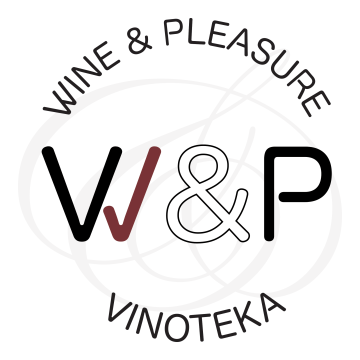 IZJAVA O ODUSTANKU OD UGOVORAKupovina obavljena putem online prodavnice www.vinotekabeograd.com U skladu sa Zakonom o potrošačima, ovim putem izjavljujem da raskidam ugovor koji sam sklopio/la kupovinom na daljinu sa prodajnim objektom 
WINE&PLEASURE d.o.o.Podaci o potrošaču:
Podaci o proizvodu:Obrazloženje:
Saglasno o Zakonu o zaštiti potrošača, potrošač ima pravo da u roku od 14 dana od dana zaključenja ugovora na daljinu ili ugovora koji se zaključuje izvan poslovnih prostorija, bez navođenja razloga odustane od ugovora.Odustankom od ugovora potrošač se oslobađa svih ugovornih obaveza, osim neposrednih troškova odnosno povraćaja robe trgovcu.Izjava o privatnosti podataka:Svi lični podaci navedeni u ovom obrascu služe za evidentiranje izmena u prometu robe WINE&PLEASURE d.o.o.  Wine & Pleasure, te ih nećemo upotrebljavati u druge svrhe sem gore navedene.Datum:__________________
Mesto:___________________                                                                              Potpis potrošača:
								_________________________________Ime i prezime:Adresa:Telefon:E-mail:Datum prijema robe:Broj računa/fakture:Šifra proizvoda na koji se odnosi odustanak: